 23 Ddat ,  da si du-te  P-F, atac-aparare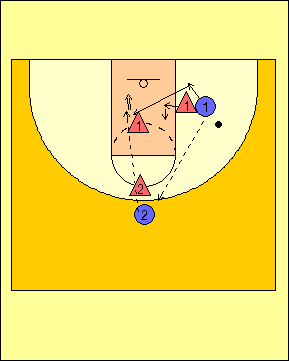 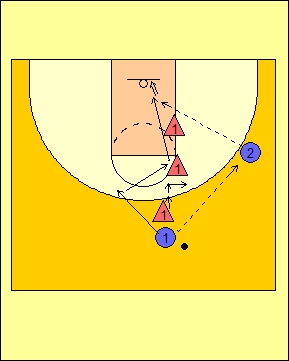 23 ddt 1,  da si du-te F-E, atac-aparare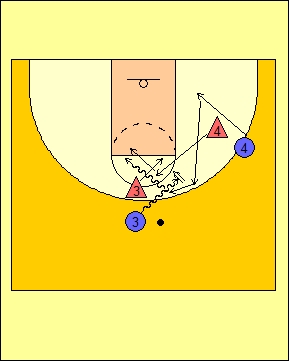     23 Hoff 1, incrucisare simpla din dribbling, AT-AP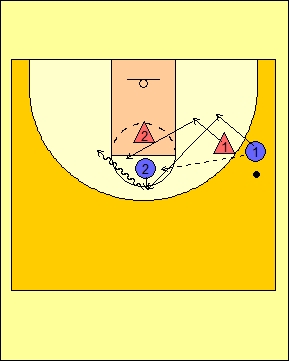     23 Hoff 2, incrucisare simpla de pe loc, AT-AP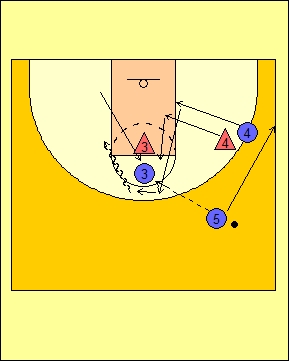    Bib Ap1, blocaj iesire din blocaj, ap 9 joaca peste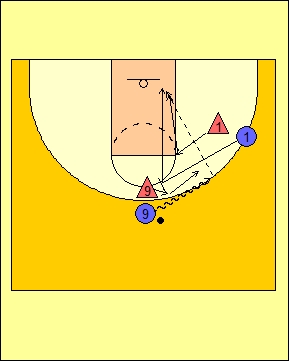 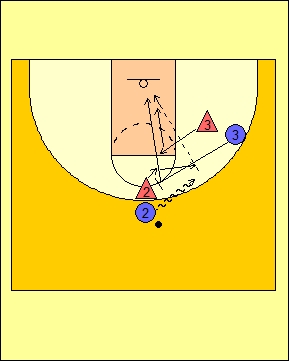        Bib Ap2,  ap 2 joaca printre          Bib Ap3,  ap 4 joaca sub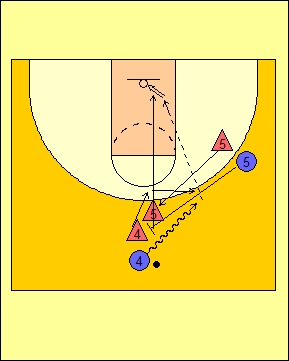 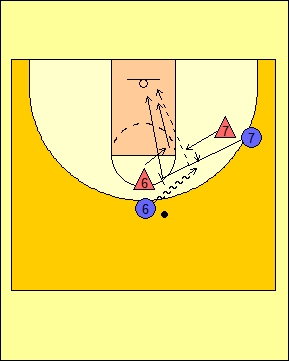           Bib Ap 4, rezolvare prin schimbare de oameni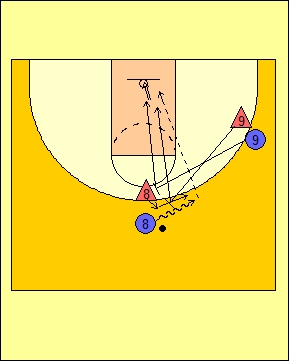           Bib Ap 5, Show and recover, ajuta si revino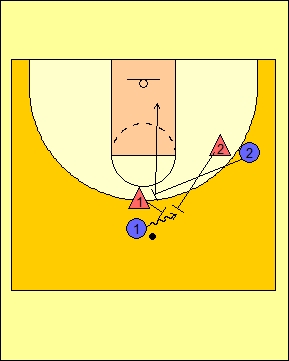           Bib Ap 6, rezolvare cu capcana         Bib At1, pass in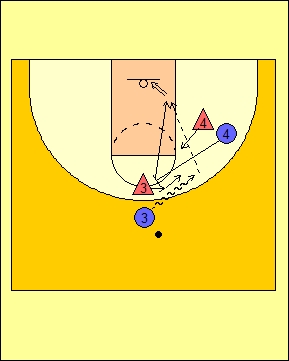        Bib At 2, pop-out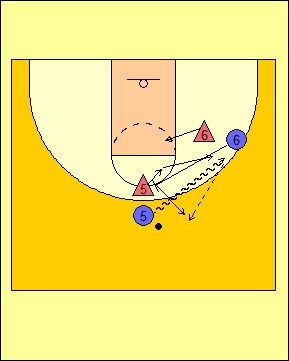        Bib At 3, pass in la schimbare de oameni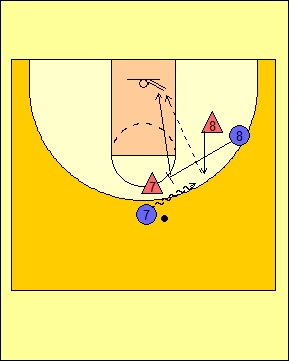 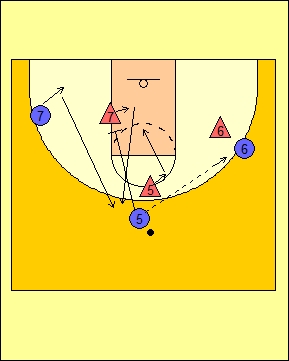 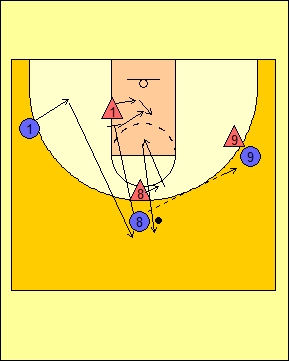 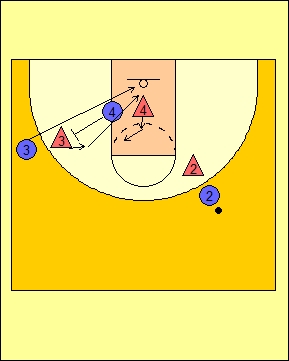 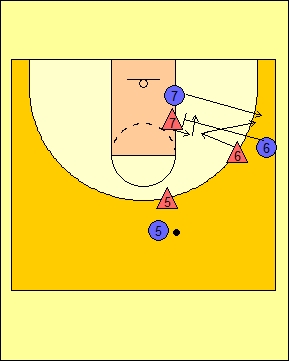 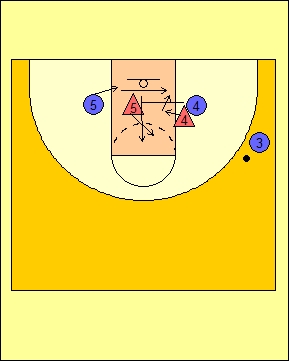 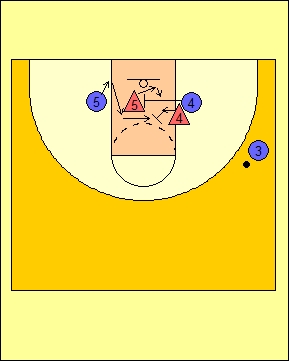 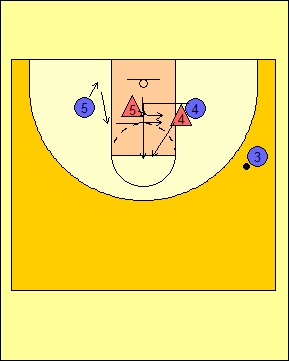 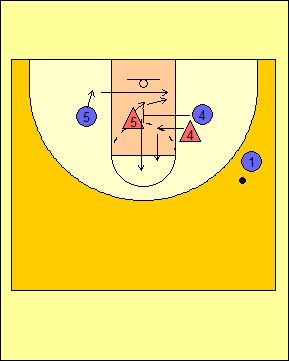 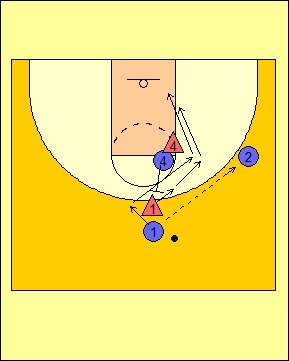 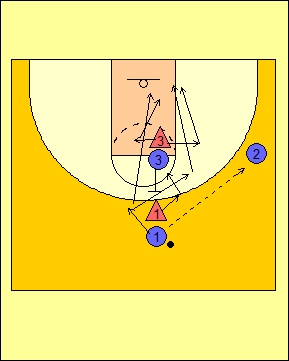 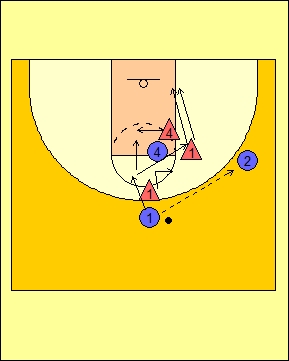 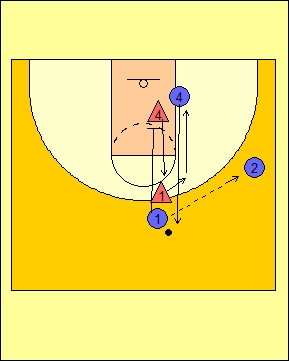 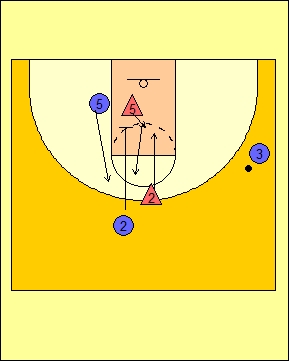 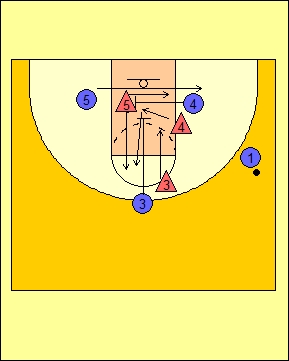 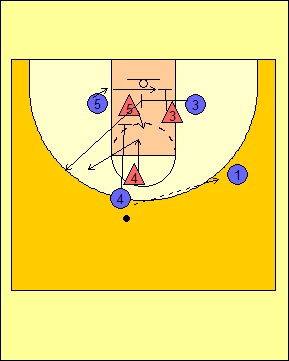 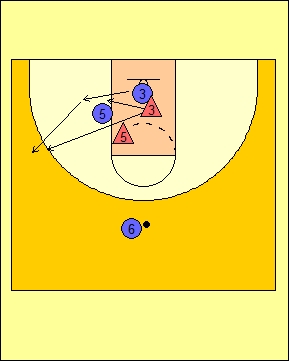 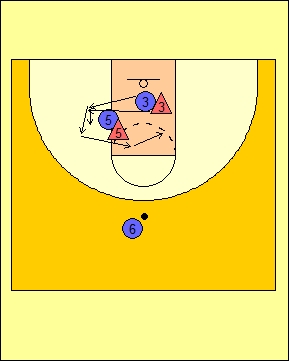 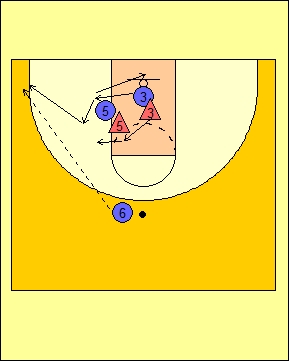 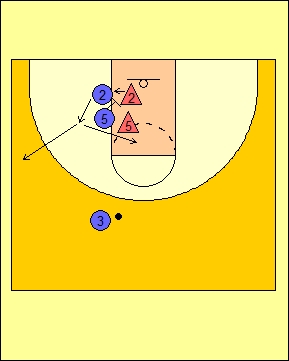 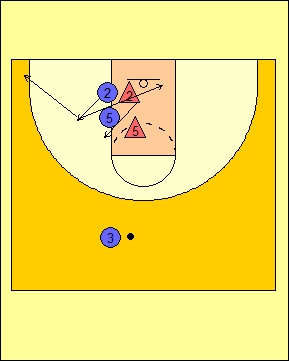 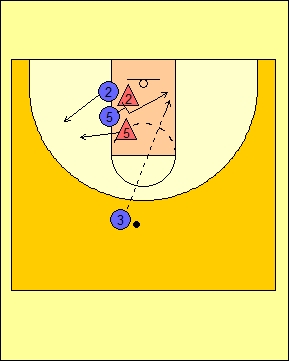 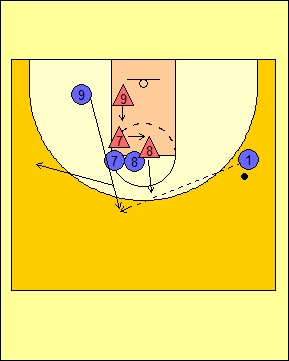 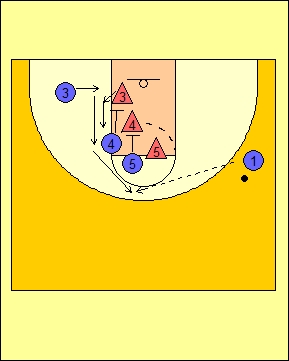 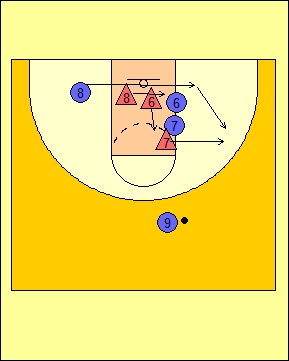 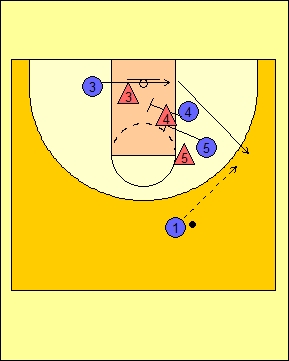 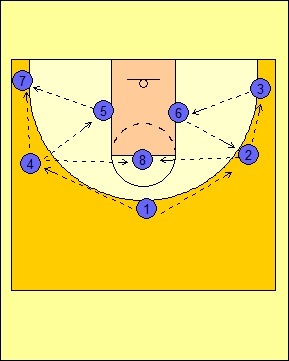 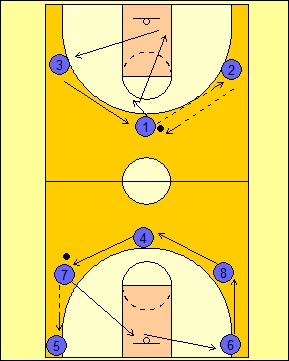 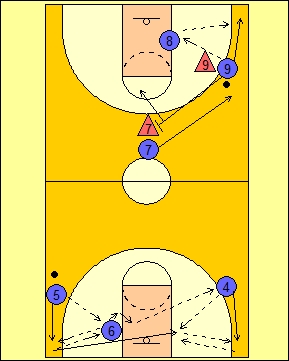 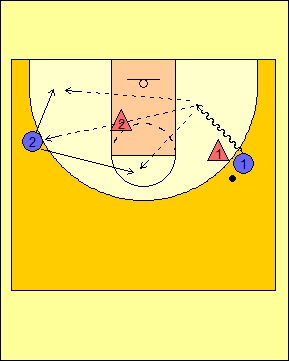 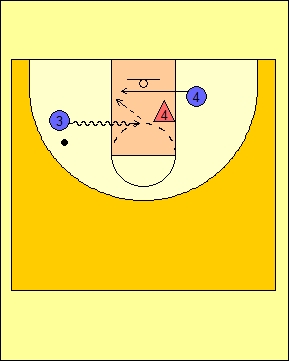 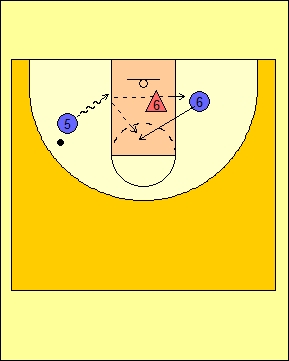 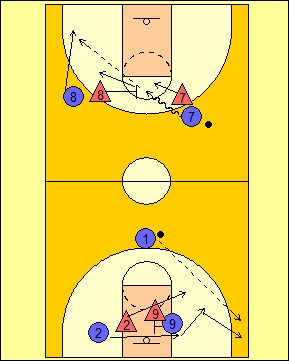 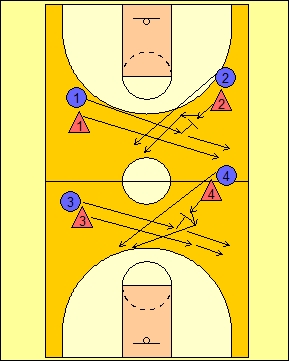 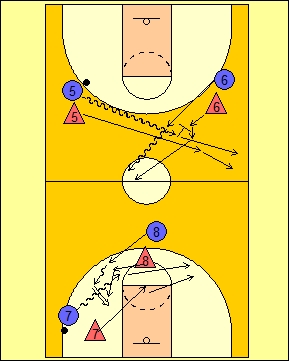 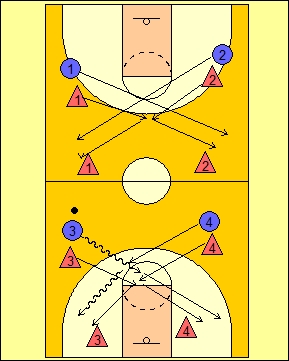 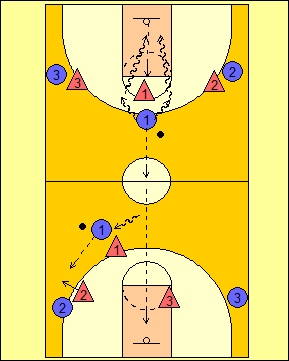 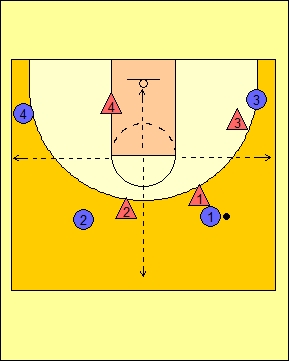 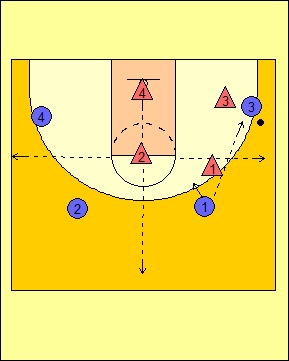 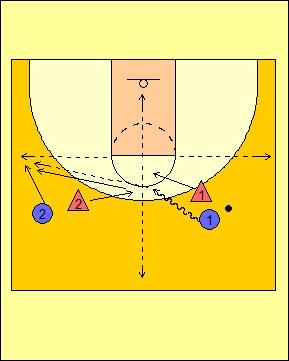 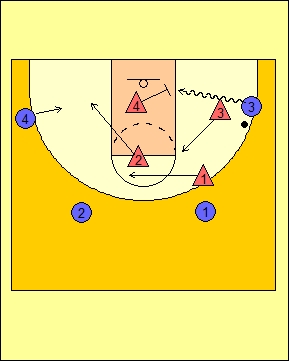 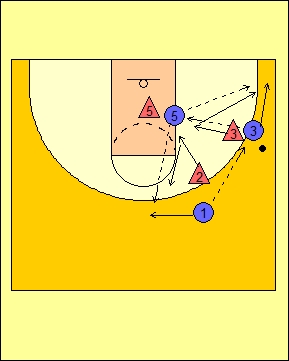 